 В целях осуществления государственной поддержки талантливых и одаренных обучающихся общеобразовательных организаций и организаций дополнительного образования,  администрация Цивильского муниципального округа Чувашской РеспубликиПОСТАНОВЛЯЕТ:Учредить для обучающихся общеобразовательных  школ и организаций дополнительного образования Цивильского муниципального округа Чувашской Республики, достигших наилучших результатов в изучении основ наук, искусства, технического творчества и спорта, 50  ежемесячных стипендий главы Цивильского муниципального округа Чувашской Республики.Утвердить: Положение о ежемесячной стипендии главы Цивильского муниципального округа Чувашской Республики (приложение 1).Примерную процедуру выдвижения кандидатов из числа одаренных обучающихся на назначение ежемесячных стипендий главы Цивильского муниципального округа Чувашской Республики (приложение 2).Представителю комиссии по рассмотрению материалов на назначение ежемесячных стипендий обеспечить объективный подход к определению кандидатур и своевременное представление их в администрацию муниципального округа Чувашской Республики.Признать утратившим силу  постановление Цивильского района Чувашской Республики от 13.03.2017 №145 «Об учреждении  именных стипендий главы администрации Цивильского района обучающимся образовательных организаций Цивильского района».Контроль за выполнением настоящего постановления оставляю за собой.Настоящее постановление вступает в законную силу после официального опубликования (обнародования) и распространяется на правоотношения, возникшие с 01 января 2023 года.Глава Цивильскогомуниципального округа                                                        А.В. ИвановЗаместитель главы –начальник отдела образования и социального развития администрации Цивильского муниципального округа                                         А.В. Волчкова«__»  ноября  2023  года Главный специалист-эксперт сектора правового обеспечения администрации Цивильского муниципального округа                                                                      Н.С. Терентьева«__»  ноября  2023  года Заместитель начальника отдела отдела образования и социального развития администрации Цивильского муниципального округа                                               А.В. Миронова«__»  ноября  2023  года Положениео ежемесячной стипендии главы Цивильского муниципального округа Чувашской РеспубликиНастоящее Положение регулирует деятельность общеобразовательных организаций, организаций дополнительного образования Цивильского муниципального округа Чувашской Республики, отделов образования и социального развития администрации Цивильского муниципального округа Чувашской Республики, по делам молодежи и спорта администрации Цивильского муниципального округа Чувашской Республики в определении кандидатов среди одаренных детей на назначении ежемесячных стипендий главы Цивильского муниципального округа Чувашской Республики, определяет порядок их назначения, выплаты и досрочного лишения назначенной премии.Ежемесячные стипендии главы Цивильского муниципального округа Чувашской Республики (далее – премии) для одаренных обучающихся назначаются  распоряжением главы Цивильского муниципального округа Чувашской Республики.Стипендии назначаются обучающимся образовательных организаций, указанных в п. 1 настоящего Положения, обладающими высокими гражданскими качествами, проявляющим особый талант, одаренность достигшим высоких результатов в учебной деятельности, в области искусств, литературного, художественного, сценического, музыкального, технического творчества, физкультуры и спорта, в том числе и обучающимся, успевающим в изучении учебных предметов на «хорошо» и «отлично», являющимися лауреатами и дипломантами, районных предметных олимпиад, турниров, смотров, конкурсов в различных областях.Ежегодно учреждается 50 стипендий, из них:40 стипендий для обучающихся общеобразовательных организаций;10 стипендий для обучающихся организаций дополнительного образования.Назначение стипендий производится ежегодно на учебный год с 1 сентября по 31 августа  в размере  300 рублей в месяц.Для назначения стипендии на претендента оформляется характеристика-представление за подписью руководителя образовательной организации с приложением документов, подтверждающих достижения, указанные в п. 3 настоящего Положения, и предоставляется в отдел образования и социального развития администрации Цивильского муниципального округа Чувашской Республики.Комиссия по рассмотрению материалов на назначение стипендий создается распоряжением администрации Цивильского муниципального округа Чувашской Республики сроком на 1 год. По результатам рассмотрения поступивших  материалов комиссия принимает решение о представлении главе администрации муниципального округа Чувашской Республики кандидатур на назначении стипендии.Расходы на ежемесячные стипендии производятся за счет средств районного бюджета, предусмотренных по разделу «Образование».В соответствии с распоряжением администрации Цивильского муниципального округа Чувашской Республики получатель стипендии может быть досрочно лишен стипендии в случае признания его виновным в совершении преступления или административного правонарушения, а также нарушений  требований устава и правил внутреннего распорядка обучающихся образовательной организации на основе материалов, представленных из органов внутренних дел, отделов образования и социального развития администрации Цивильского муниципального округа Чувашской Республики, по делам молодежи и спорта и образовательной организации.Примерная процедура выдвижениякандидатов из числа одаренных обучающихся на назначение ежемесячной стипендии главы Цивильского муниципального округа Чувашской РеспубликиВ соответствии с Положением о ежемесячной стипендии главы Цивильского муниципального округа Чувашской Республики  (постановление администрации Цивильского муниципального округа Чувашской Республики от 24 ноября 2023 года № 1648) кандидаты на назначение ежемесячной стипендии определяются общеобразовательными организациями и организациями дополнительного образования муниципального округа Чувашской Республики из числа одаренных детей.При отборе кандидатов учитываются:успеваемость по общеобразовательным дисциплинам не ниже «4» и «5»;претендент не имеет случаев нарушения общественного порядка, требований устава образовательной организации.Претенденты являются:призерами районных, участниками республиканских, всероссийских, международных предметных олимпиад за последние 3 года;лауреатами районных, участниками республиканских, всероссийских, международных конкурсов, смотров, турниров, спортивных соревнований и т.д.призерами районных, участниками республиканских, всероссийских научных конференций школьников.Районная комиссия в течение 10 дней (с 1 по 9 июля ежегодно) рассматривает поступившие материалы и принимает решение о представлении главе Цивильского муниципального округа Чувашской Республики кандидатур на назначение ежемесячных стипендий.ЧĂВАШ РЕСПУБЛИКИ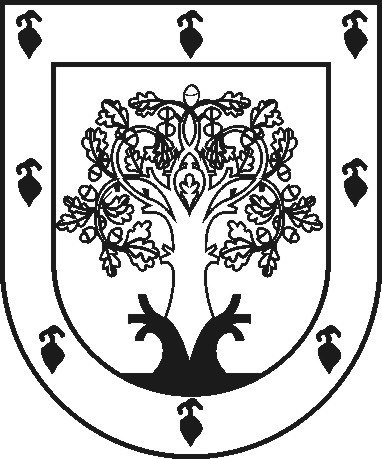 ЧУВАШСКАЯ РЕСПУБЛИКАÇĚРПӲМУНИЦИПАЛЛĂ ОКРУГĔНАДМИНИСТРАЦИЙĚЙЫШĂНУ2023 ç. чӳк уйӑхĕн 24-мӗшӗ 1648 №Çěрпÿ хулиАДМИНИСТРАЦИЯ ЦИВИЛЬСКОГО МУНИЦИПАЛЬНОГО ОКРУГАПОСТАНОВЛЕНИЕ24 ноября 2023 г. № 1648город ЦивильскОб учреждении  именных стипендий главы Цивильского муниципального округа Чувашской Республики обучающимся образовательных организаций Цивильского муниципального округа Чувашской РеспубликиПриложение 1к  постановлению администрации Цивильского муниципального округа Чувашской Республики от 24 ноября  2023 года №1648Приложение 2к  постановлению администрации Цивильского муниципального округа Чувашской Республики от 24 ноября 2023 года №1648